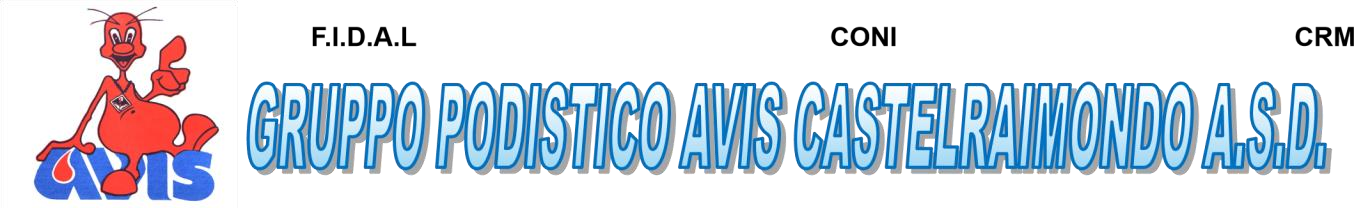 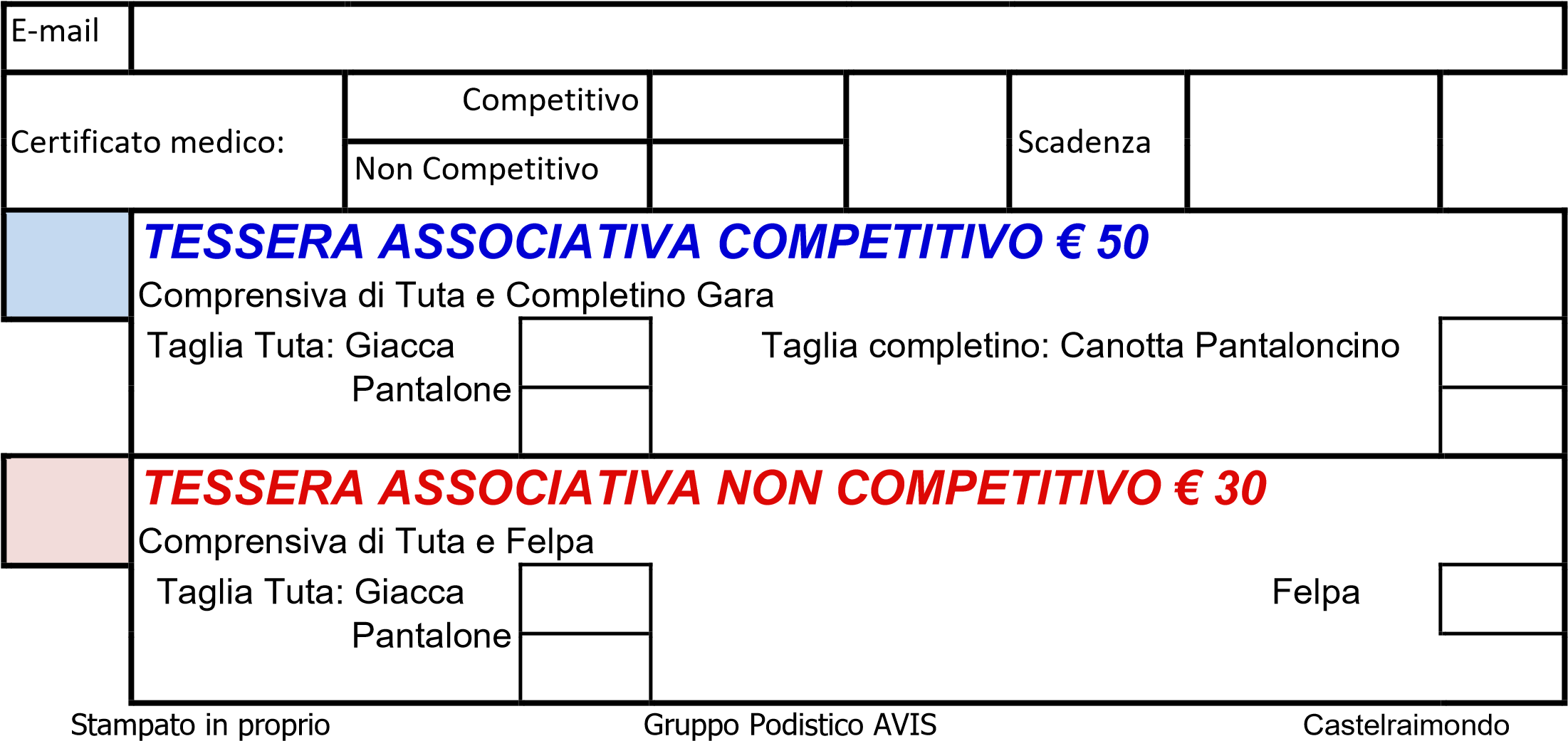 Nr.         -2020       -2020Tessera FIDAL nr. Tessera FIDAL nr. Riquadro riservato alla Società Riquadro riservato alla Società Nome e Cognome 	 Nome e Cognome 	 Nome e Cognome 	 Data di Nascita  Data di Nascita  Comune di Nascita Comune di Nascita Residenza Residenza Via  n° Cap Comune Prov CODICE FISCALE Telefono fisso Cellulare 